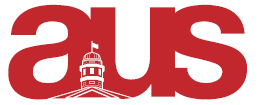 Report of German Students’ Association, AUS Council 16th November, 2016No departmental changes!  We postponed our Kinoabend this week from 10th of November to the 17th of November since we had another Kinoabend just a week prior to the 10th and were concerned people would not show up two consecutive weeks in a row. Our Kaffeestunden are quite popular with many people showing up for them every week, and a language professor being present at each session. Kaffeestunde every Tuesday from 4-5PM in Café Java U on Sherbrooke. Our journal ‘Vielfalt’ is looking for submissions from now until December 20th. Students outside the German department are welcome to submit pieces as well. They have to relate to German (-speaking) culture, art, literature, society, thought/philosophy, religion or language. If the submission has been graded for class, it must have received an A- or higher, but we also accept creative pieces (and photos), so those don't have that restrictionThe next Kinoabend will be on the 16th of November in Room 223, Sherbrooke 688. We will be showing the movie Stroszek and there will be English subtitlesThe executive will be meeting once again during the week of November 14th. Time and location to be determined. Respectfully Submitted,Ananya Bala VP External 